UNIVERSIDADE FEDERAL DE SÃO JOÃO DEL-REI – UFSJ
CAMPUS CENTRO-OESTE – CCO
PROGRAMA DE PÓS-GRADUAÇÃO EM ENFERMAGEM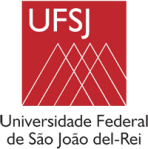 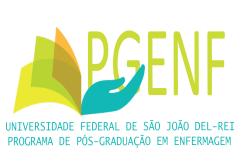 Avaliação de avaliação da qualidade das dissertações do PGENF/UFSJPara atender o processo de autoavaliação e planejamento, a avaliação da dissertação será realizada ao final de cada ano letivo, para escolha da melhor dissertação do ano, por meio de uma análise comparativa utilizando os parâmetros apresentados no Quadro 1*. Quadro 1. Parâmetros de avaliação do impacto dissertações defendidas que serão utilizados ao final de cada ano letivo pela Comissão definida pelo Colegiado do curso, para análise comparativaTítulo da dissertação:Título da dissertação:Ano da defesa:Ano da defesa:Linha de pesquisa:Linha de pesquisa:Discente:Discente:Docente:Docente:CritérioPontos (0 a 5)1 - Originalidade e relevância para o desenvolvimento cientifico, tecnológico, cultural, e/ou de inovação da dissertação, bem como para a área de Enfermagem. 2 - Artigos publicados, ou aceitos para publicação, relacionados à dissertação, com autoria do orientador. Considerar pontuação equivalente de acordo com tabela de valoração vigente da CAPES (A1 a A4– 5 pontos; B1 a B4 – 3 pontos; C – zero)3 – Outros produtos técnicos/ tecnológicos originados da dissertação (apresentação em congressos, premiações, patentes, protocolos, relatórios, etc).4 – Impacto social da dissertação.5 - Avaliação a partir da coerência com área de concentração (AC) e linha de pesquisa (LP) do PGENF.*Pontuação realizada de acordo com as informações contidas na dissertação e no currículo Lattes do egresso do PGENF.*Pontuação realizada de acordo com as informações contidas na dissertação e no currículo Lattes do egresso do PGENF.